Tytuł naukowy Imię i nazwiskoTytuł rozprawy doktorskiejRozprawa na stopień naukowy doktora nauk medycznych i nauk o zdrowiuw dyscyplinie nauki medycznePromotor: ………………………………Promotor pomocniczy: ………………………………..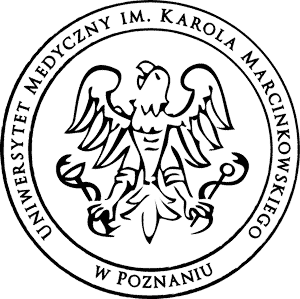 Kolegium Nauk MedycznychUniwersytet Medyczny im. Karola Marcinkowskiego w PoznaniuPoznań, 2022